ПОЛОЖЕНИЕО ДОПОЛНИТЕЛЬНОМ ОБРАЗОВАТЕЛЬНОМ КЛАСТЕРЕ  Введено приказом от «   »                     201   г. №Рег.№ _________________                             Экземпляр № ________________Якутск, 2017г.  1. Общие положения1.1. Настоящее Положение разработано в соответствии:- ч.2. ст. 75 ФЗ «Об образовании в РФ» от 29 декабря 2012г. №273-ФЗ;  - «Концепции  развития дополнительного образования детей» (утв. распоряжением Правительства РФ от 4.09.2014 г. № 1726-р); - Приказа  Минобрнауки России от 25.10.2013 г. N 1185 «Об утверждении примерной формы договора об образовании на обучение по дополнительным образовательным программам»;- Приказа  Минобрнауки России от 29.08.2013 г. N 1008 «Об утверждении Порядка организации и осуществления образовательной деятельности по дополнительным общеобразовательным программам»;- Письма  Минобрнауки России от 14.12.2015 г. N 09-3564 «О внеурочной деятельности и реализации дополнительных общеобразовательных программ». Приложение «Методические рекомендации по организации внеурочной деятельности и реализации дополнительных общеобразовательных программ»;- Письма  Минобрнауки России от 18.11.2015 г. N 09-3242 «О направлении информации». Приложение «Методические рекомендации по проектированию дополнительных общеразвивающих программ (включая разноуровневые программы)».1.2.Дополнительный образовательный кластер в колледже создается  в связи с  введением    профессионального стандарта педагога дополнительного образования,   эффективного контракта и персонифицированного  финансирования в  дополнительном образовании обучающихся с целью усовершенствования и развития системы дополнительного образования.1.3.Структура и штаты ДОК согласуется с заместителем директора по учебно-воспитательной работе и утверждается директором колледжа.1.4. В своей работе ДОК руководствуется действующим законодательством, Уставом и другими локальными нормативными актами колледжа, приказами директора, распоряжениями заместителем  директора по учебно-воспитательной работе.2. Цели и  задачи2.1.воспитание активного гражданина своей страны в условиях конкурентного рынка труда;2.2.формирование  общих компетенций, повышение социальной активности и инициативности студенческой молодежи; 2.3.формирование и развитие творческих способностей студентов, удовлетворение их индивидуальных потребностей;2.4.формирование культуры здорового и безопасного образа жизни.2.5.сохранение и приумножение нравственных и культурных ценностей и традиций колледжа в условиях современной жизни.3. Принципы осуществления деятельности ДОК3.1.Деятельность дополнительного образовательного кластера в колледже придерживается следующих принципов:общая цель;правовая основа совместной деятельности;механизм взаимодействия субъектов-участников;механизм управления реализацией кластерного подхода;технология реализации кластерного подхода в соответствии общим целям;реализация общей цели через проектирование совместной деятельности субъектов;реализация кластерного подхода возможна через выстраивание системы сотрудничества, партнерства и на основе добровольности и социальной этики.4. Направления ДОКгражданско-патриотическое воспитание  учащейся молодежи; научно-исследовательская деятельность по выявлению, развитию и поддержке   одаренной молодежи;пропаганда здорового образа жизни среди студенческой молодежи;информационно-медиатационное (сайт, пресс-центр, студенческая газета, мультимедийные  проекты, видеоконтенты КТД  и др);техническое творчество (робототехника);духовно-нравственное и культурологическое воспитание молодежи;воспитание учащейся молодежи историей  (музейная педагогика);художественно-эстетическое;молодежная  студенческая инициатива;общественно-полезный труд;экологическое воспитание  молодежи;социально - педагогическое  (социальная практика обучающихся);5. Содержание деятельности ДОККаждое направление разрабатывает программу-проект, согласовывает с методистами. Программа утверждается директором ОУ.Студенту предоставляется возможность выбора программы-проекта,  и заниматься в течение семестра или учебного года.Результат  совместной деятельности: собственно проект студента.По итогам деятельности студент получает Сертификат (удостоверение).Интеграция образовательных  и программ дополнительного образования.В формате договоренности педагог дополнительного образования проводит практическую часть (ОБЖ, внеурочная де, робототехника, театральная де на МО, театрализованная де на ДО и др).Занятия по дополнительному образованию для 9 классов  вносятся в расписание.6. Механизмы реализации ДОКоформление нормативно-правовой  базы, обеспечивающей  реализацию  интегрированных образовательных программ дополнительного образования; создание независимой  экспертной  комиссии по   оцениванию  коллективного  проекта, мониторинга участия  (охвата) студентов отделений, уровня реализации проекта;организационно-методическое сопровождение дополнительного образования в условиях внедрения  профессионального стандарта педагога дополнительного образования  (разработка и утверждение совмещенных учебных планов,  повышение  квалификации педагогов дополнительного образования (защита проектов, творческого Портфолио, презентация видеослайдов, дисков  и др.);изучение механизмов  финансирования дополнительного образования по стимулированию  деятельности  педагогов дополнительного образования, повышение материального положения и статуса педагога дополнительного образования;внедрение проектной и компьютерной технологии через организацию обучающих семинаров и курсов для студентов по специальностям;7.Результат деятельности ДОКметодически грамотно и содержательно организованная   совместная деятельность  дополнительного образовательного кластера в колледже обеспечит личностное развитие студента-будущего специалиста, занятость студентов отделений во внеурочное время и  выход на республиканский, Всероссийский и международный уровень (участие в конкурсах, смотрах, Грантах);интеграция образовательных и дополнительных программ по специальностям и  будет способствовать  разработке   и реализации  социально-ориентированных  проектов, таких как «Азбука  профессии», «Я - культура»,  «Молодежный десант», «Здоровым быть – долго жить, «Я иду к вам с хомусом», «Воспитание историей», «Бизнес. Наука. Интеллект», День открытых дверей для родителей, совместные проекты с родителями и др;совместная работа с кураторами 9 классов, мониторинг охвата обучающихся по группам, системная   работа   с родителями обучающихся на базе 9 класса с учетом их интереса и запроса  будет способствовать формированию личности и их общих компетенций;дальнейшее развитие и расширение социального партнерства сРЦДОД, ОУ, центрами дополнительного образования  будет способствовать повышению квалификации преподавателей и педагогов дополнительного образования, сотрудничать с концертными агентствами Управления культуры  г. Якутска по реализации  совместных  творческих проектов, участвовать в республиканских мастер-классах, семинарах, научно-практических конференциях; 8. Ответственность8.1.Ответственность за выполнение цели, задач и функций дополнительного образовательного кластера,  определенных настоящим Положением, несут субъекты-участники ДОК.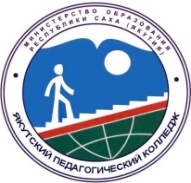                  МИНИСТЕРСТВО ОБРАЗОВАНИЯ И НАУКИ РЕСПУБЛИКИ САХА (ЯКУТИЯ)Государственное бюджетное профессиональное образовательное учреждение Республики Саха (Якутия) «Якутский педагогический колледж им. С.Ф.Гоголева»Принято на заседании  Совета ГБПОУ РС (Я) ЯПК«9» марта 2017 г.«УТВЕРЖДАЮ»Директор ГБПОУ РС (Я) ЯПК_________ И.П. Любимова. «     » _____________201  г.